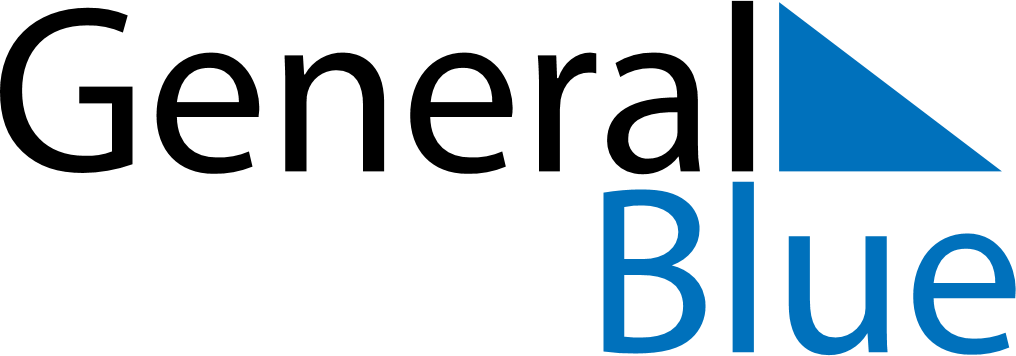 November 2182November 2182November 2182November 2182November 2182SundayMondayTuesdayWednesdayThursdayFridaySaturday123456789101112131415161718192021222324252627282930